		Accord		Concernant l’adoption de Règlements techniques harmonisés 
de l’ONU applicables aux véhicules à roues et aux équipements 
et pièces susceptibles d’être montés ou utilisés sur les véhicules 
à roues et les conditions de reconnaissance réciproque 
des homologations délivrées conformément à ces Règlements*(Révision 3, comprenant les amendements entrés en vigueur le 14 septembre 2017)_______________		Additif 47 : Règlement ONU no 48		Révision 6 − Amendement 13Complément 7 à la série 03 d’amendements − Date d’entrée en vigueur : 22 juin 2022		Prescriptions uniformes relatives à l’homologation des véhicules 
en ce qui concerne l’installation des dispositifs d’éclairage 
et de signalisation lumineuse		Le présent document est communiqué uniquement à titre d’information. Le texte authentique, juridiquement contraignant, est celui du document ECE/TRANS/WP.29/2021/90.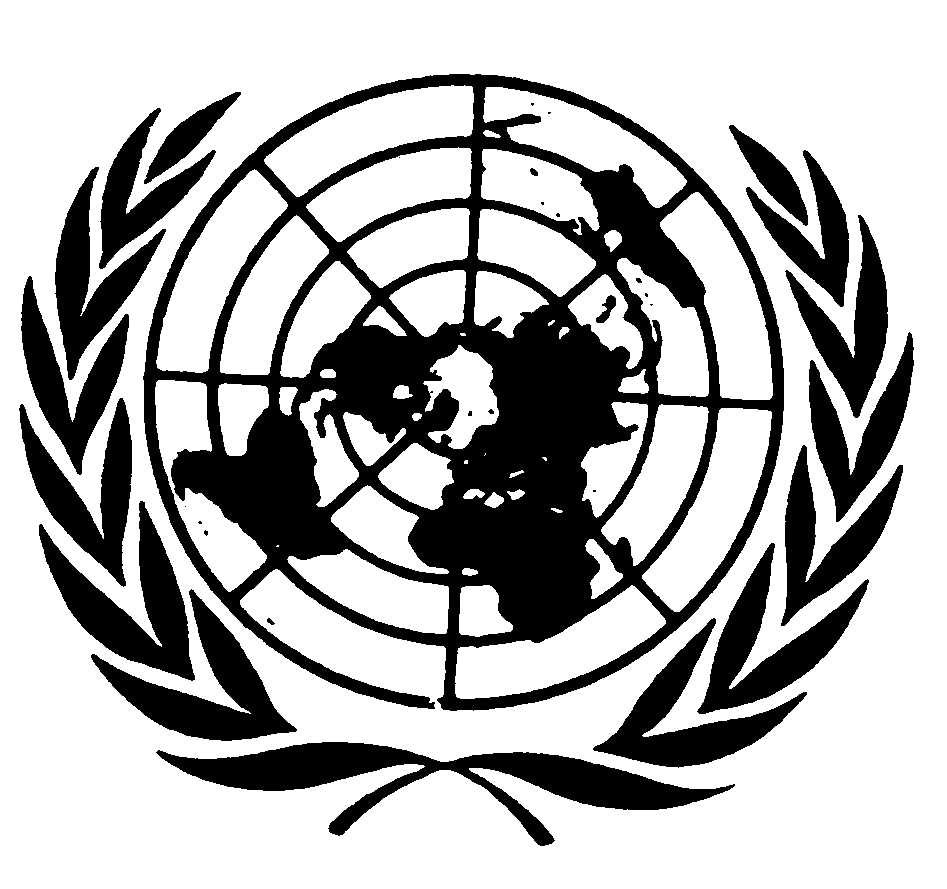 Paragraphe 3.2.5, lire :« 3.2.5	La demande d’homologation doit préciser la méthode utilisée pour la définition de la surface apparente (voir par. 2.10.4).La méthode utilisée pour la définition de la surface apparente doit être déclarée pour tous les feux, comme définis au paragraphe 2.5, et renseignée au point 10.2 de l’annexe 1 ; ». Annexe 1, point 10.2, lire :« 10.2		Méthode utilisée pour la définition de la surface apparente :a)	Limite de la plage éclairante utilisée pour le ou les feux suivants :			…………………………………………………………………………………			…………………………………………………………………………………			…………………………………………………………………………………b)	Surface de sortie de la lumière utilisée pour le ou les feux suivants :			…………………………………………………………………………………			…………………………………………………………………………………			…………………………………………………………………………………			».E/ECE/324/Rev.1/Add.47/Rev.6/Amend.13−E/ECE/TRANS/505/Rev.1/Add.47/Rev.6/Amend.13E/ECE/324/Rev.1/Add.47/Rev.6/Amend.13−E/ECE/TRANS/505/Rev.1/Add.47/Rev.6/Amend.1314 septembre 2022